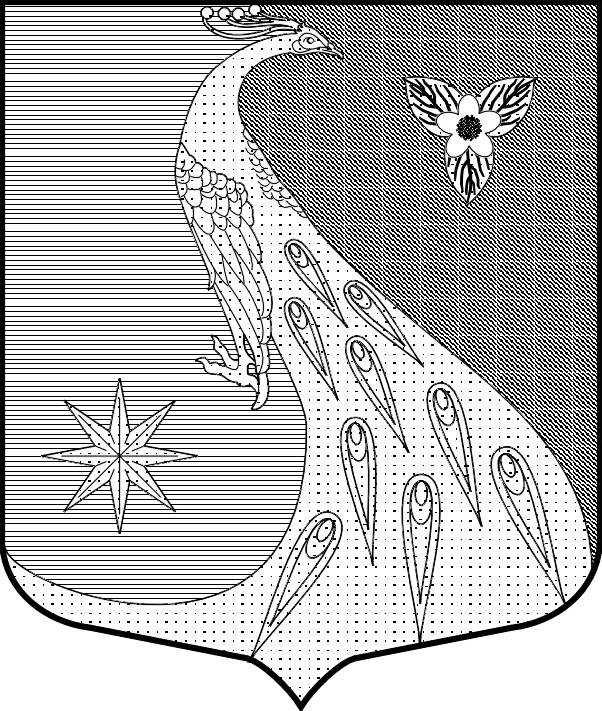 Ленинградская областьЛужский муниципальный районАдминистрация Скребловского сельского поселенияПОСТАНОВЛЕНИЕот 10 мая 2018 года      № 164                                                   Об отмене административного регламента по предоставлению муниципальной услуги «Утверждение проекта организации и застройки территории садоводческого, огороднического или дачного некоммерческого объединения»В соответствии с протоколом комиссии по повышению качества и доступности предоставления государственных и муниципальных услуг в Ленинградской области от 18 апреля 2018г. № п-32/2018                                                              ПОСТАНОВЛЯЮ:Отменить постановление от 19.01.2015 г. № 8 «Об утверждении административного регламента по предоставлению муниципальной услуги «Утверждение проекта организации и застройки территории садоводческого, огороднического или дачного некоммерческого объединения».Специалисту администрации по закупкам и информационным технологиям исключить из Реестра государственных и муниципальных услуг административный регламент предоставления муниципальной услуги «Утверждение проекта организации и застройки территории садоводческого, огороднического или дачного некоммерческого объединения».Данное постановление  разместить на официальном сайте администрации Скребловского сельского поселения  в сети Интернет http://скреблово.рф/.Постановление вступает в законную силу согласно действующего законодательства.Контроль за исполнением настоящего постановления оставляю за собой.Глава администрацииСкребловского  сельского поселения                                         Н.Е.Кулакова